H L Á Š E N Í   M Í S T N Í H O   R O Z H L A S U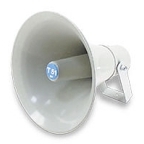 PÁTEK – 30. 8. 2019Milí spoluobčané.Přejeme vám příjemné dopoledne.Poslechněte si naše hlášení.Hospůdka U Kozlíka vás srdečně zve dnes 30. srpna od 17.00 hodin na hřiště k udírně, kde budou pro vás připraveny pečená kuřecí křidélka, hermelíny a vepřové špízy. Personál hospůdky se těší na vaši návštěvu!V pondělí 2. září 2019 proběhne v budově ZŠ slavnostní zahájení školního roku 2019/2020. 	2. – 5. ročník - zahájení v 7.45 hod. ve svých třídách. 			1. ročník  - zahájení v 9.00 hod. ve třídě.Provoz školní družiny zajištěn ráno od 6.30 hod. Odpoledne od 11.30 do 16.30 hod. Školní jídelna tento den pro žáky ZŠ nevaří.Povinná roční servisní prohlídka plynových kotlů v majetku obce: V průběhu měsíce září bude probíhat u všech plynových kotlů v majetku obce povinná roční servisní prohlídka. Prosíme všechny nájemníky, kterých se to týká, aby sledovali nástěnku ve svém vchodu, kde bude vyvěšen přesný termín a čas prohlídky. Servis bude provádět pan Jiří Kocman z Přáslavic v době od 10.00 – 19.30 hodin. V případě zájmu o jiný termín, nebo sjednání konkrétního času prohlídky se obracejte na tel. č.: 603 278 169. Prosíme o vstřícnost a dodržení termínů, aby do začátku topné sezóny měli všichni nájemníci své plynové kotle funkční a bez závad. Děkujeme za pochopení!Provozní doba kanceláře vedoucí ŠJ je v tomto týdnu od 26. do 30. srpna vždyod 10.00 do 13.30 hodin. V této době můžete uhradit v hotovosti platbu za obědy.Ve sběrném dvoře v běžné provozní době probíhá odprodej vyřazeného školního nábytku typu „UNIVERZAL“ – různé skříně, skříňky, police. V případě zájmu se přijďte podívat a vybrat si do 31. 8. 2019. Cena za kus vyřazeného nábytku je 50,- Kč.NABÍDKA POPELNIC: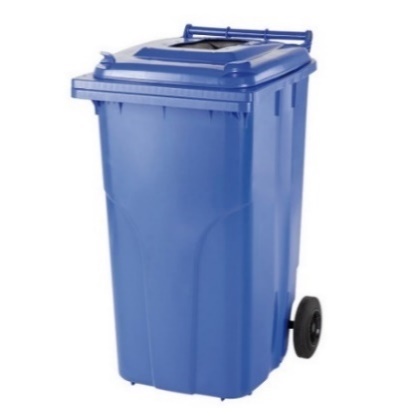 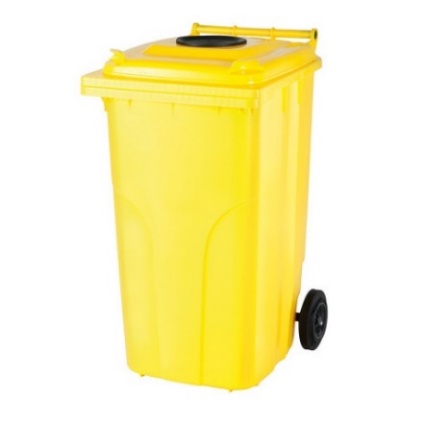 Pokud máte zájem o popelnici na plast a papír (může být i jednotlivě) o objemu 120 l za cenu: 100,- Kč/kus, zastavte se na obecním úřadě v Přáslavicích s občanským průkazem k zaplacení a sepsání smlouvy.Následně si popelnici vyzvednete ve sběrném dvoře.